Федеральная таможенная служба
Государственное казенное образовательное учреждение
высшего образования 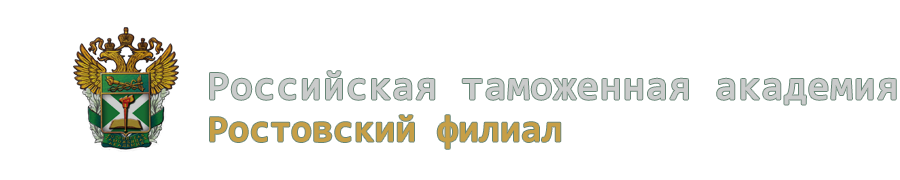 344002, г. Ростов-на-Дону, проспект Буденновский, 20. Тел/факс: 8(863) 262-00-04. http:donrta.customs.ruРуководителям образовательных учрежденийг. Ростова-на-Дону и Ростовской областиИНФОРМАЦИОННОЕ ПИСЬМОо проведении Интернет-олимпиады по экономике для учащихся 10-11 классов общеобразовательных учрежденийУважаемые коллеги!Предлагаем вам принять участие в Интернет-олимпиаде по экономике, организованной экономическим факультетом ГКОУ ВО «Российская таможенная академия», Ростовский филиал. Олимпиада проводится с целью выявления и развития у обучающихся образовательных учреждений интереса к научно-исследовательской деятельности и создания необходимых условий для поддержки талантливой молодежи.Приглашаются учащиеся 10-х и 11-х классов образовательных учреждений, реализующих программы среднего (полного) общего образования. Плата за участие в олимпиаде не взимается.Олимпиадные задания разработаны в соответствии с Федеральным государственным образовательным стандартом среднего (полного) общего образования по экономике и могут включать задания, выходящие за рамки базовых знаний и соответствующие повышенному и высокому уровням сложности.Интернет-олимпиада состоится 15 декабря 2018 г. с 15.00 до 21.00 по московскому времени. Для участия в олимпиаде необходимо в срок до 14 декабря 2018 г. зарегистрироваться по ссылке http://olymp.donrta.ru/.Контактная информация:344002, г. Ростов-на-Дону, пр. Буденновский, 20, каб. 308. Контактное лицо – Ольга Владимировна Евграфова Контактные телефоны: +7 (863) 263-01-09; 8-989-703-55-77Приложение: Положение об интернет-олимпиаде школьников по экономике.